Publicado en Madrid el 04/10/2012 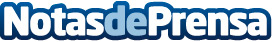 Customer Experience made in SpainCuando Elena Alfaro iniciaba en 2004 su labor de evangelización y hablaba de Customer Experience en España, la mayoría desconocían de qué se trataba y algunos pensaban que era otra moda pasajera del “management”. Pero no ha sido así y ya estamos inmersos en “la era de la experiencia”, un entorno en el que muchas las compañías están poniendo el foco en la gestión de las emociones para diferenciarse de sus competidores. Alfaro, que hoy en día es profesora, conferenciante, autora de libros, se ha convertido enDatos de contacto:Eva Palacios CosteroComunicalia912846900Nota de prensa publicada en: https://www.notasdeprensa.es/customer-experience-made-in-spain Categorias: Marketing http://www.notasdeprensa.es